ҠАРАР                                                       РЕШЕНИЕО плане работы Совета сельского поселения Дмитриево-Полянский сельсовет муниципального  района  Шаранский район Республики Башкортостан на 2023 годСовет сельского поселения Дмитриево-Полянский сельсовет муниципального  района Шаранский район Республики Башкортостан решил:Утвердить план работы Совета сельского поселения Дмитриево-Полянский сельсовет муниципального  района Шаранский район на 2023 год  (Приложение №1).Постоянным комиссиям Совета сельского поселения Дмитриево-Полянский сельсовет муниципального  района Шаранский район      своевременно и качественно подготовить вопросы, вносимые на рассмотрение заседаний Совета муниципального  района.Контроль за исполнением настоящего решения оставляю за собой.Глава сельского поселенияДмитриево-Полянский сельсоветмуниципального районаШаранский районРеспублики Башкортостан:                                                  И.Р.Галиевд.Дмитриева Поляна21.12.2022 г.№ 40/305                                                                                                                                         Утвержден решением  Совета    сельского поселения Дмитриево-Полянский сельсовет муниципального района  Шаранский  район №   40/305 от  21 декабря   2022  года                                                                            П Л А Нработы  Совета  сельского поселения Дмитриево-Полянский  сельсовет муниципального района  Шаранский  район на 2023 год                           Глава сельского поселения:                                                                                                            И.Р.ГалиевБАШКОРТОСТАН  РЕСПУБЛИКАҺЫШАРАН  РАЙОНЫ МУНИЦИПАЛЬ РАЙОНЫНЫҢДМИТРИЕВА ПОЛЯНА АУЫЛ СОВЕТЫАУЫЛ БИЛӘМӘҺЕ СОВЕТЫ452630,  ДМИТРИЕВА ПОЛЯНА АУЫЛЫ, БАҪЫУ УРАМЫ, 2АТЕЛ.(34769) 2-68-00, EMAIL: DMPOLSS@YANDEX.RU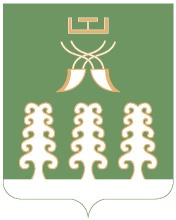 РЕСПУБЛИКА  БАШКОРТОСТАНСОВЕТ СЕЛЬСКОГО ПОСЕЛЕНИЯДМИТРИЕВО-ПОЛЯНСКИЙ СЕЛЬСОВЕТМУНИЦИПАЛЬНОГО РАЙОНАШАРАНСКИЙ РАЙОН452630, Д. ДМИТРИЕВА ПОЛЯНА, УЛИЦА ПОЛЕВАЯ, 2АТЕЛ.(34769) 2-68-00, EMAIL: DMPOLSS@YANDEX.RU№Наименование мероприятияСроки исполненияОтветственные  за исполнение1Подготовить и провести  заседания Совета по  рассмотрению вопросовО ежегодном отчете Главы сельского поселения о результатах деятельности  Совета  Сельского поселения  Дмитриево-Полянский сельсовет  за 2022 году.     февральСовет сельского поселения  2Об отчете главы сельского поселения о результатах своейдеятельности и деятельности Администрации сельскогопоселения Дмитриево-Полянский сельсовет  муниципального района Шаранский район Республики Башкортостан за 2022годфевральСовет сельского поселения3О деятельности ревизионной комиссии сельского поселения Дмитриево-Полянский сельсовет муниципального района Шаранский район Республики Башкортостан в 2022 годуфевральПредседатель ревизионной комиссии5Об организации досуга и обеспечения жителей услугами организации культуры в сельском поселенииапрельАдминистрация сельского поселения, постоянная комиссия по социально-гуманитарным вопросам6Об исполнении бюджета сельского поселения за 2022 год и 1 квартал 2023 годаапрельКомиссия по бюджету, налогам, вопросам собственности, развитию предпринимательства, земельным вопросам, благоустройству и экологии7Отчет о деятельности комиссии по бюджету, налогам, вопросам собственности, развитию предпринимательства, земельным вопросам, благоустройству и экологииоктябрьПредседатель комиссия по бюджету, налогам, вопросам собственности, развитию предпринимательства, земельным вопросам, благоустройству и экологии8О состоянии окружающей среды в сельском поселении Дмитриево-Полянский сельсоветиюньКомиссия по бюджету, налогам, вопросам собственности, развитию предпринимательства, земельным вопросам, благоустройству и экологии10Об осуществлении мероприятий по обеспечению безопасности людей на водных объектах, охране их жизни и здоровья в сельском поселении Дмитриево-Полянский сельсоветиюньСовет сельского поселения 11Об информационной открытости и обеспечении доступа населения к информации о деятельности органов местного самоуправленияиюньСовет сельского поселения12Исполнение бюджета сельского поселения за 9 месяцев 2022года октябрьКомиссия по бюджету, налогам, вопросам собственности, развитию предпринимательства, земельным вопросам, благоустройству и экологии13Отчет о деятельности комиссии по социально-гуманитарным вопросамоктябрьПредседатель комиссия по социально-гуманитарным вопросам16Об утверждении бюджета сельского поселения на 2024год и плановый  период 2025-2026 годыдекабрьКомиссия по бюджету, налогам, вопросам собственности, развитию предпринимательства, земельным вопросам, благоустройству и экологии17Утверждение плана работы Совета сельского поселения на 2024 год декабрьСовет сельского поселения Координация  деятельности  постоянных  комиссии -организовать  отчеты  депутатов  Совета  Сельского поселения  перед  избирателями-оказывать постоянную  помощь  комиссиям  в подготовке  и проведении их заседаний  по рассмотрению  вопросов, заслушиванию руководителей  трудовых  коллективов, по контролю за выполнением принятых  решений  Совета  и собственных  решений и постановлений  вышестоящих органов  и других вопросов-практиковать проведение  выездных  заседаний  комиссий  Совета  Сельского поселения -оказывать  постоянную  помощь в работе  женсовета  и Совету  ветеранов--оказывать  помощь депутатам  в проведении  в округах  отчетов  перед избирателями-на  заседаниях  Совета  практиковать  заслушивать сообщения  депутатов  о выполнении  депутатских  полномочий-оказывать практическую помощь  первичным организациям национальных  культур В течение  годапостоянно   постоянно   постояннорегулярнорегулярно   регулярноСовет  Сельского поселенияСовет  Сельского поселенияДепутатские  комиссииДепутатские  комиссииСовет Сельского поселенияСовет Сельского поселенияСовет Сельского поселения Вопросы, выносимые на публичные слушания- О ходе исполнения бюджета за 2022год и 1 квартал 2023года- О внесении изменений в Решение Совета «О Правилах землепользования и застройки на территории сельского поселения Дмитриево-Полянский сельсовет муниципального района Шаранский район Республики Башкортостан»- О бюджете сельского поселения на 2024 годмартапрельдекабрьГлава сельского поселения                             Глава сельского поселенияГлава сельского поселения